Электронный выпуск новостей о текущих конкурсах российских фондов и программ(23) 2017СОДЕРЖАНИЕ:МИНОБРНАУКИ РОССИИ. Дополнительный конкурс 2017 года по отбору команд для развития региональных научно-образовательных математических центров	3Отбор проектов развития для реализации с компанией "Иннопрактика"	6Международный фотоконкурс «Русская цивилизация»	7Международные стипендиальные программы и гранты	8Конкурс на участие во второй Арктической программе Фулбрайта (2018-2019 гг)	8Конкурс на участие в программе Chevening в 2018-2019 году	10МИНОБРНАУКИ РОССИИ. Дополнительный конкурс 2017 года по отбору команд для развития региональных научно-образовательных математических центровВ целях реализации пункта 31 Стратегии научно-технологического развития Российской Федерации, утвержденной Президентом Российской Федерации 1 декабря 2016 г. № 642, Министерство образования и науки Российской Федерации объявляет дополнительный конкурс по отбору команд для развития региональных научно-образовательных математических центров.В рамках дополнительного конкурса по реализации проекта по созданию региональных научно-образовательных математических центров будет поддержано 3 команды, включающие 1-2 ведущих ученых-математиков (внешних по отношению к базовой организации и/или местных специалистов) и 3-5 молодых кандидатов наук, имеющих достижения в области математики и готовых к переезду для реализации проекта.Срок реализации проекта – не менее 6 лет.Место проживания участников команды не имеет значения – на момент проведения конкурса они могут работать и проживать в любом регионе России. Команда должна предложить проект по созданию научно-образовательного центра математического образования в одном из университетов согласно приложенному перечню.Указанный перечень университетов сформирован по результатам конкурсного отбора организаций, имеющих потенциал к созданию научно-образовательных математических центров.Участники команды должны переехать в регион, где располагается университет, для реализации проекта (вопросы жилищного обеспечения решаются университетом). После принятия решения о создании центра команда может быть дополнена 2-3 местными специалистами. Минобрнауки России финансирует постоянные позиции для участников команды в размере, не менее чем в 4-5 раз превышающем среднюю заработную плату по региону, а также стажировки обучающихся в ведущих российских и зарубежных научных математических центрах.Заявка на участие формируется в произвольной форме (не более 10 страниц) и должна включать:Сведения о членах научной группы с указанием научных достижений и уровня научных публикаций ведущего ученого и членов коллектива в области математики, а также опыта ведущего ученого по руководству научным коллективом и подготовке кадров.Приоритеты в научных исследованиях и краткое обоснование их актуальности и значимости как для развития национальных математических школ, так и для международного научного сотрудничества.Наименование университета (из перечня) в котором предлагается реализовать проект.Краткое описание проекта научно-образовательной программы, включающее в том числе:список российских и иностранных ученых, с кем планируется сотрудничество, предполагающее регулярное посещение университета с лекциями;ожидаемые научные результаты и публикации, в том числе уровень журналов, где они будут опубликованы;предлагаемые изменения в учебных программах бакалавриата, магистратуры и аспирантуры, направленные на повышение качества подготовки исследовательских кадров;ожидаемые результаты, в том числе их влияние на продвижение вуза в топ мировых университетских рейтингов;ожидаемые результаты повышения качества подготовки студентов, привлекаемых на модернизируемые образовательные программы, в том числе количество привлекаемых на программы победителей и призеров олимпиад, входящих в перечень Российского совета олимпиад школьников, рост проходного и среднего баллов ЕГЭ, количество статей студентов магистратуры и аспирантуры и уровень журналов, где они будут опубликованы;направления взаимодействия со школами с целью раннего вовлечения учащихся в работу по приоритетам научно-образовательного центра;направления планируемых к проведению школ и конференций;возможные источники и направления привлечения грантов на дополнительное обеспечение исследовательской и образовательной деятельности команды; предложения по стажировке аспирантов и молодых ученых в других университетах и их участию в сезонных школах, проводимых другими университетами и исследовательскими организациями.Финансово-экономическое обоснование и план расходов на функционирование центров формируются после проведения конкурса совместно командами и представителями университетов.Финансовое обеспечение научно-образовательных центров будет осуществляться в рамках государственного задания образовательному учреждению и включать средства на:1. Повышенную заработную плату приглашенных команд не менее 4-5 кратной заработной платы по субъекту Российской Федерации;2. Стажировки обучающихся в ведущих российских академических институтах и университетах;3. Модернизацию содержания образовательных программ и создание новых учебно-методических комплексов.Могут быть предусмотрены дополнительные средства на приглашение на срок 3-6 месяцев ведущих ученых-математиков для временной работы в созданных научно-образовательных центрах, участвующих в формировании содержания образовательных программ.Анализ и экспертная оценка ежегодных отчетов о деятельности научно-образовательных математических центров будет осуществляться Рабочей группой по отбору и мониторингу деятельности научно-образовательных математических центров.Заявки направлять в адрес Министерства в электронном виде до 15 сентября (включительно) 2017 г. по адресу электронной почты guseva-db@mon.gov.ru.Наименование университетов, в которых могут быть реализованы проекты:ФГАОУ ВО «Национальный исследовательский Томский государственный университет»ФГБОУ ВО «Башкирский государственный педагогический университет им. М. Акмуллы»; ФГБОУ ВО «Башкирский государственный университет»; ФГБОУ ВО «Уфимский государственный авиационный технический университет»ФГАОУ ВО «Дальневосточный федеральный университет»ФГАОУ ВО «Национальный исследовательский Нижегородский государственный университет имени Н.И. Лобачевского»ФГАОУ ВО «Казанский (Приволжский) федеральный университет»ФГАОУ ВО «Балтийский федеральный университет имени Иммануила Канта»ФГБОУ ВО «Тихоокеанский государственный университет»ФГБОУ ВО «Саратовский национальный исследовательский государственный университет имени Н.Г. Чернышевского»ФГБОУ ВО «Ярославский государственный университет имени П.Г. Демидова»ФГБОУ ВО «Воронежский государственный университет»ФГБОУ ВО «Адыгейский государственный университет»ФГАОУ ВО «Южный федеральный университет»ФГАОУ ВО «Уральский федеральный университет имени первого Президента России Б.Н. Ельцина»ФГБОУ ВО «Омский государственный университет им. Ф.М. Достоевского»Срок окончания приема заявок: 15 сентября (включительно) 2017 г. Информация о конкурсе на сайте Минобрнауки России: http://минобрнауки.рф/Отбор проектов развития для реализации с компанией "Иннопрактика"Все желающие смогут воплотить свои идеи в жизнь вместе с «Иннопрактикой» уже в 2018 году.Для этого необходимо предложить проекты развития, которые отвечают следующим требованиям:Проект должен способствовать развитию национального человеческого капитала и оказывать положительное воздействие на инновационную цепочку страны.Для проекта требуется наличие долгосрочного плана развития проекта, в котором обосновывается достижение позитивного эффекта для роста инновационной экономики России за счет его реализации. Желательно предложить измеримые количественные показатели, отражающие динамику успешной реализации предлагаемого некоммерческого проекта.Проект является системообразующим и может быть реализован в масштабах страны.Предполагаемые результаты проекта в перспективе должны иметь важное значение для максимального количества регионов России. Рассматриваются только те проекты, для которых увеличение масштаба не приводит к пропорциональному росту необходимых ресурсов.Участникам рекомендуется предоставлять поэтапный план реализации проекта. Для первого года реализации проекта план должен быть оформлен поквартально, для среднесрочного периода (до 5 лет) – по годам. Для этапов необходимо сформулировать ожидаемые результаты в виде конкретных количественных показателей.Проект имеет потенциальные источники финансирования, отличные от «Иннопрактики», на которые он может быть переведен в среднесрочной перспективе (до 5 лет) после оказания стартовой поддержки.Поддержка «Иннопрактики» может привлекаться на этапе тестирования ключевых идей проекта, для реализации одного или серии пилотных проектов. Поэтому для предлагаемого проекта развития должны быть указаны потенциальные источники финансирования, отличные от «Иннопрактики», на которые он будет переведен в среднесрочной перспективе (до 5 лет). Предоставление письменных подтверждений о договоренностях с партнерами рассматривается как преимущество. Полная информация об отборе проектов: https://innopraktika.ru/propose_a_project/proekty-razvitiya/Международный фотоконкурс «Русская цивилизация»Федеральное агентство по делам национальностей (ФАДН России) объявляет о старте Первого международного фотоконкурса «Русская цивилизация».Фотоконкурс проводится в рамках государственной программы Российской Федерации «Реализация государственной национальной политики», утвержденной постановлением Правительства РФ. Конкурс проводится с целью гармонизации межнациональных отношений и этнокультурного развития народов России посредством привлечения внимания граждан к истокам и традициям русской культуры.Фотоконкурс продлится до 2 сентября 2017 года. Фотографии могут прислать как профессиональные фотографы, так и любители в возрасте от 18 лет из разных уголков России и зарубежья.Конкурс проводится по следующим номинациям:Уникальная природаПейзажные фотографии, демонстрирующие уникальные виды, красоту русской природы, неизведанные путешественниками уголки, дикую природу России (леса, реки, озера, горы, луга и др.). На фотографиях могут быть запечатлены в том числе животные, птицы.Лица и поколенияФотографии портретного плана (одиночные, парные или групповые фотоснимки людей), передающие национальный колорит (внешне) и раскрывающие русский характер, самобытность и загадочность человеческой души.Традиции большой страныРаботы этой категории (репортажные фотографии), раскрывающие многонациональность и самобытность народов России, не утративших в век информации и современных технологий свое наследие: традиции, обычаи и многовековую связь поколений (национальные праздники, свадьбы, старинные обряды).Архитектура и скульптураФотографии, демонстрирующие уникальность как памятников искусства, хранящих в себе множество народных традиций и рассказывающих о зарождении русского зодчества, так и современных архитектурных сооружений, воссоздающих элементы древней русской культуры и отражающие национальные особенности (уникальные здания, скульптура, настенная живопись, резной палисад и др.).Народное творчествоФотоработы, отражающие изготовление изделий декоративно-прикладного творчества и сами изделия (предметы) мастеров, отражающие национальные мотивы и образы того или иного народа, эстетические идеалы, верования, особенности бытового уклада, которые до сих пор сохранились неизменными и передаются из поколения в (дымковская глиняная игрушка, гжельская керамика, вологодские кружева, городецкие росписи по дереву, лаковые миниатюры Палеха, Хохломы, жостовские подносы и др.).Каждый участник может предоставить от 1 до 5 фотографий в каждой из 5 номинаций (в общей сложности одним человеком может быть размещено не более 25 изображений). К фотоконкурсу допускаются работы, созданные не ранее 2012 года.Решение о победителях фотоконкурса в каждой из номинаций принимается путем голосования членов жюри в рамках заседания.Критерии оценки:оригинальность идеи фотографии;художественный уровень и содержание фотографии;мастерство участника: техника и качество исполнения;соответствие фотографии требованиям конкурса и номинациям.Победители в каждой номинации получат ценные призы и подарки.Оценивать работы будет жюри, в состав которого вошли художник-модельер и литератор Екатерина Рождественская, актриса Ирина Безрукова, популярный телеведущий и путешественник Михаил Кожухов, фотограф, классик российской пленочной фотографии Антон Ланге, ведущий программы «Россия, любовь моя!» на телеканале «Культура» Пьер Броше и другие.По итогам голосования жюри и народного голосования будут определены победители. Церемония награждения состоится в конце сентября 2017 года в Москве.Срок окончания приема заявок: 2 сентября 2017 года Подробности на сайте конкурса www.ruscivilization.ru .Международные стипендиальные программы и грантыКонкурс на участие во второй Арктической программе Фулбрайта (2018-2019 гг)Для участия в Арктической программе Фулбрайта приглашаются как уже состоявшиеся ученые, так и молодые специалисты из восьми стран, входящих в Арктический Совет (США, Канада, Дания, Финляндия, Исландия, Норвегия, Россия и Швеции), для проведения совместных исследований в области общественной политики, нацеленных на решение уникальных проблем Арктического региона.Задачей программы является создание сообщества для развития международного научного сотрудничества по проблемам Арктики и, в то же время, программа будет способствовать улучшению взаимопонимания между народами Соединенных Штатов и народами других стран. Первая Арктическая программа Фулбрайта, которая стартовала в 2015 году, успешно профинансировала восемнадцатимесячные гранты для 17 участников, сроки которых совпали со сроком председательства США в Арктическом совете.Вторая Арктическая программа Фулбрайта, работа по которой начнется весной 2018 года, объединит как опытных, так и начинающих ученых и исследователей из 8 стран-членов Арктического совета для проведения совместных исследований в двух областях:a) жизнестойкость и адаптация сообществ арктических поселений b) построение устойчивой экономики.Выбранные ученые будут участвовать в индивидуальных обменных программах Фулбрайта, а также объединятся с другими участниками во время трех групповых семинаров для проведения личных встреч и обсуждений, а также для последующего виртуально общения для проведения командных исследований.Для участия в Арктической программе Фулбрайта будет отобрано около двенадцати выдающихся исследователей из США и других стран-участниц Арктического Совета. Отбор будет проводиться по итогам открытого конкурса. Как минимум четыре исследователя будут выбраны в США, и по крайней мере по одному ученому будет выбрано из каждой страны -участницы Арктического совета. Программа стартует весной 2018 г. и завершится осенью 2019 г.Финалисты конкурса будут участвовать в индивидуальных обменных программах длительностью от шести до двенадцати недель. Американские исследователи поедут в одну из семи стран Арктического совета, а международные ученые отправятся в США. В тех случаях, когда у ученых уже есть контакты с коллегами в Институтах или исследовательских центрах, они сами смогут выбрать место для поездки в рамках гранта. В других случаях, места для проведения международных исследований будут назначены администрирующими программу агентствами. Помимо индивидуальных обменных программ, ученые будут проводить групповые исследования в составе мультидисциплинарных межнациональных исследовательских групп.Требования к соискателям из России:Гражданство России и постоянное фактическое проживание в России на момент подачи заявки;Хорошее владение английским языком;Участниками конкурса могут быть ученые, находящиеся на любом этапе карьеры, прикладные исследователи, специалисты по традициям и укладу коренных народов, которые активно работают в научных, общественных или частных организациях, демонстрируют высокую квалификацию, опыт и достижения в предметах, относящихся к одной из обозначенных (в описании программы) областей. Кандидаты должны активно участвовать в исследовательских проектах в заданной области исследования, быть открытыми для изучения и применения сравнительных, междисциплинарных подходов в своих исследованиях, и быть заинтересованными в осуществлении совместной деятельности с другими учеными – участниками Арктической программы Фулбрайта;Предпочтение будет даваться ученым, имеющим кандидатскую или докторскую степень, с опытом проведения исследований в государственных, некоммерческих и частных организациях;Кандидаты, которые имеют двойное американское гражданство или «грин-карты» , вне зависимости от того, живут ли они в США или нет, не допускаются к участию в конкурсе;Финалистам конкурса, которые будут выбраны для получения гранта Фулбрайта, необходимо будет прислать в офис программы Фулбрайта в России копию разворота загранпаспорта с фотографией для оформления грантовых и визовых документов;Стипендиаты программы Фулбрайта получат визу J-1 для въезда в США. Если соискатель ранее уже получал визу J-1, то временной промежуток со дня его возвращения в Россию до момента подачи документов на конкурс должен быть не менее 2-х лет;Важно! Исследователи, получившие J-визы при длительности гранта более чем шесть месяцев, не имеют право повторно подавать документы на визу J-1 в течение 12 месяцев после даты окончания гранта. Кроме того, ученые, которые ранее получали J-визу по профессорский или научно-исследовательский категории, не имеют права на получение гранта снова в тех двух категориях на период 24 месяцев, следующих за датой окончания гранта.Последний день приема заявок: 16 октября 2017 года.Полная информация о конкурсе на сайте Программы: http://fulbright.ru/ru/russians/arcticКонкурс на участие в программе Chevening в 2018-2019 годуС 7 августа по 7 ноября 2017 года открыт прием заявок для участия в стипендиальной программе Chevening на 2018-2019 учебный год.Стипендиальная программа Chevening предлагает талантливым специалистам уникальную возможность пройти курс обучения или выполнить краткосрочную исследовательскую работу в Великобритании. С помощью стипендий Chevening правительство Великобритании поддерживает целеустремленных профессионалов, потенциальных лидеров, планирующих жить и работать в родных странах (в том числе и в России), внося свой вклад в их развитие.Стипендиатам программы предоставляются гранты для обучения в магистратуре любого вуза Великобритании в течение одного года.Последний день приема заявок: 7 ноября 2017 года.Более подробную информацию о программе для граждан Российской Федерации и о возможном участии в ней можно получить на сайте http://www.chevening.org/russia/Уважаемые коллеги!Перед отправкой заявки на любой конкурс, ее необходимо зарегистрировать в Информационно-аналитическом отделе Управления научных исследований у Екатерины Алексеевны Богдановой.Подробную информацию о конкурсах, конкурсную документацию, консультации по оформлению заявок Вы можете получить в информационно-аналитическом отделе Управления научных исследований (5 корпус, комн. 303)Информация о конкурсах, грантах, стипендиях, конференциях размещена на веб-странице РГПУ им. А.И. Герцена по ссылке:http://www.herzen.spb.ru/main/nauka/1319113305/Предыдущие номера электронного выпуска Вы можете найти на нашем сайте по адресам:http://mnpk.herzen.spb.ru/?page=metodicsConsalting  или http://www.herzen.spb.ru/main/nauka/1319113305/1319194352/ РГПУ им. А.И. Герцена,Управление научных исследований«Информационно-аналитический отдел»,Тел: 36-44, 36-46E-mail: iao@herzen.spb.ru2017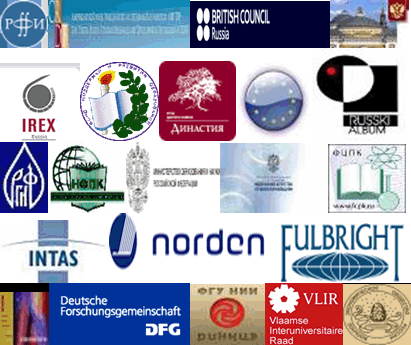 КОНКУРСЫ РОССИЙСКИХ И МЕЖДУНАРОДНЫХ ФОНДОВ И ПРОГРАММ